Особенности речевого развития детей ПЯТОГО года жизни1.  Исчезает смягчённое произношение согласных звуков;2. Многие звуки произносятся более правильно и чётко;3. Исчезает замена шипящих [ш], [ж], [ч], [щ] и свистящих [с], [з], [ц] другими звуками, более легкими в произношении;4. Исчезает замена шипящих звуков [ш], [ж], [ч], [щ] свистящими [с], [з], [ц].5. Дети отчетливо произносят многосложные слова, четко сохраняя слоговую структуру, правильно употребляют в словах ударение.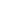 В речи детей пятого года жизни могут встречаться такие особенности, как:- неустойчивое произношение звуков: свистящих, шипящих (т.е. в одних словах звук произносится верно, в других нет).- некоторые дети затрудняются в выделении на слух звонких и глухих звуков, твердых и мягких, свистящих и шипящих;- пропуски или замены сонорных звуков [р], [л];- некоторые дети могут переставлять, сокращать, пропускать звуки или слоги в многосложных и малознакомых словах (к пяти годам ошибки в оформлении слоговой структуры слов исчезают).